KS3 Artefact to ArtSession 2: Art and Power in Imperial RomeWorksheet 2: Non-Official Art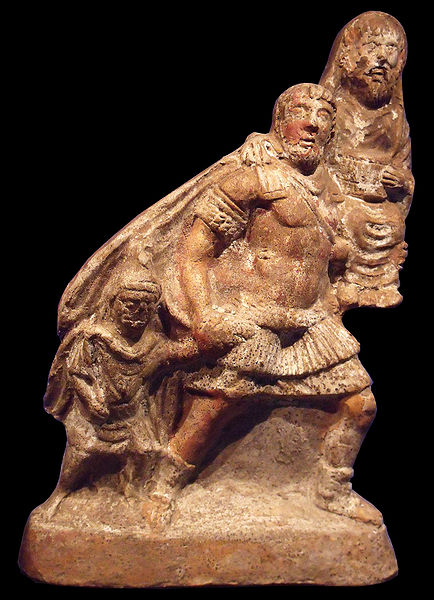 1. 	Terracotta figurine (about 10cm tall)What story is being represented by this figurine?What might a figurine like this have been used for?Why might someone choose to have a figurine representing this story in their house?What does this tell us about what normal people thought about official propaganda?2. 	Wall painting from PompeiiWhat does this image show?What story is this image meant to remind people of?How has the image innovated on the story?What does this image tell us about what normal people thought about official propaganda?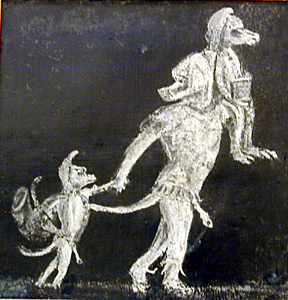 